ESCOLA ________________________________________DATA:_____/_____/_____PROF:______________________________________________TURMA:___________NOME:_______________________________________________________________1.O indicador do nível de carga de bateria do aparelho celular de Carlos marca 75% de carga total. Que fração corresponde a essa porcentagem de carga?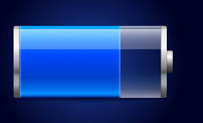 2.Substitua o a fim de obter frações equivalentes em cada um dos itens abaixo: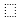 a)  =  b)   =  c) =  d) =   e) =   3.O 3º ano fez uma pesquisa, 80 dos 200 alunos escolheram a cor vermelha como preferida e 120, a cor azul. Luca afirmou que   dos alunos preferem a cor vermelha, e Jéssica afirmou que   dos alunos preferem a cor azul. Assinale a alternativa correta.a)As afirmações de Luca e Jéssica estão erradas.b)As afirmações de Luca e de Jéssica estão corretas.c)A afirmação de Luca está errada.d)A afirmação de Jéssica está errada.4.Represente graficamente as frações abaixo demostrando que elas são equivalentes: e 5.Simplifique as frações abaixo até torná-las irredutíveis.a)  b)  c) d) e) f) 6.Identifique a fração que, simplificada, corresponde à fração irredutível  .a)  b)  c)   d) 